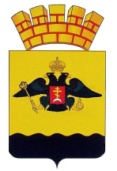 РЕШЕНИЕГОРОДСКОЙ ДУМЫ МУНИЦИПАЛЬНОГО ОБРАЗОВАНИЯГОРОД НОВОРОССИЙСКот 19 июля 2022 года								        № 287г. НовороссийскО каникулах городской Думы муниципального образования город Новороссийск в 2022 годуВ связи с отпусками депутатов городской Думы муниципального образования город Новороссийск в 2022 году, руководствуясь Уставом муниципального образования город Новороссийск, городская Дума муниципального образования город Новороссийск решила:      1. Назначить каникулы городской Думы муниципального образования город Новороссийск с 1 августа 2022 года по 31 августа 2022 года.       2. Опубликовать настоящее решение в средствах массовой информации.      3. Контроль за выполнением настоящего решения возложить на председателя городской Думы муниципального образования город Новороссийск А.В. Шаталова.     4. Настоящее решение вступает в силу со дня его подписания.Председатель городской Думы		     А.В. Шаталов  